АКТобщественной проверкина основании плана работы Общественной палаты г.о. Королев 
в рамках городской программы «Светлый город» и комплексного общественного контроля проведен осмотр установки опор наружного освещения по ул. Дурылина (мкр. Болшево)Сроки проведения общественного контроля: сентябрь 2019-10.10.2019 г.Основания для проведения общественной проверки: реализация городской программы «Светлый город».Форма общественного контроля: мониторинг  Предмет общественной проверки: установка опор наружного освещения по ул. Дурылина от церкви Космы и Домиана до Воскресной школыСостав группы общественного контроля:Члены комиссии «По ЖКХ, капитальному ремонту, контролю за качеством работы управляющих компаний, архитектуре, архитектурному облику городов, благоустройству территорий, дорожному хозяйству и транспорту» Общественной палаты г.о. Королев: Белозерова Маргарита Нурлаянована – и.о. председателя комиссииЯкимова Варвара Владиславовна – член комиссии   Мониторинг показал: На ул. Дурылина (мкр. Болшево) от церкви Космы и Домиана до Воскресной школы были проведены работы по устройству новой сети уличного освещения.Ранее на данном участке наружное освещение отсутствовало.Все установленные опоры работают в полноформатном режиме.Группа общественного контроля установила: В ходе общественного контроля замечаний к установке опор наружного освещения не выявлено. С установкой опор наружного освещения на участке ул. Дурылина от церкви Космы и Домиана до Воскресной школы стало безопасно ходить в вечернее время. Местные жители, родители учеников Воскресной школы, а также постоянные прихожане храма Космы и Домиана очень довольны тем, что на улице стало светло и комфортно.Приложение 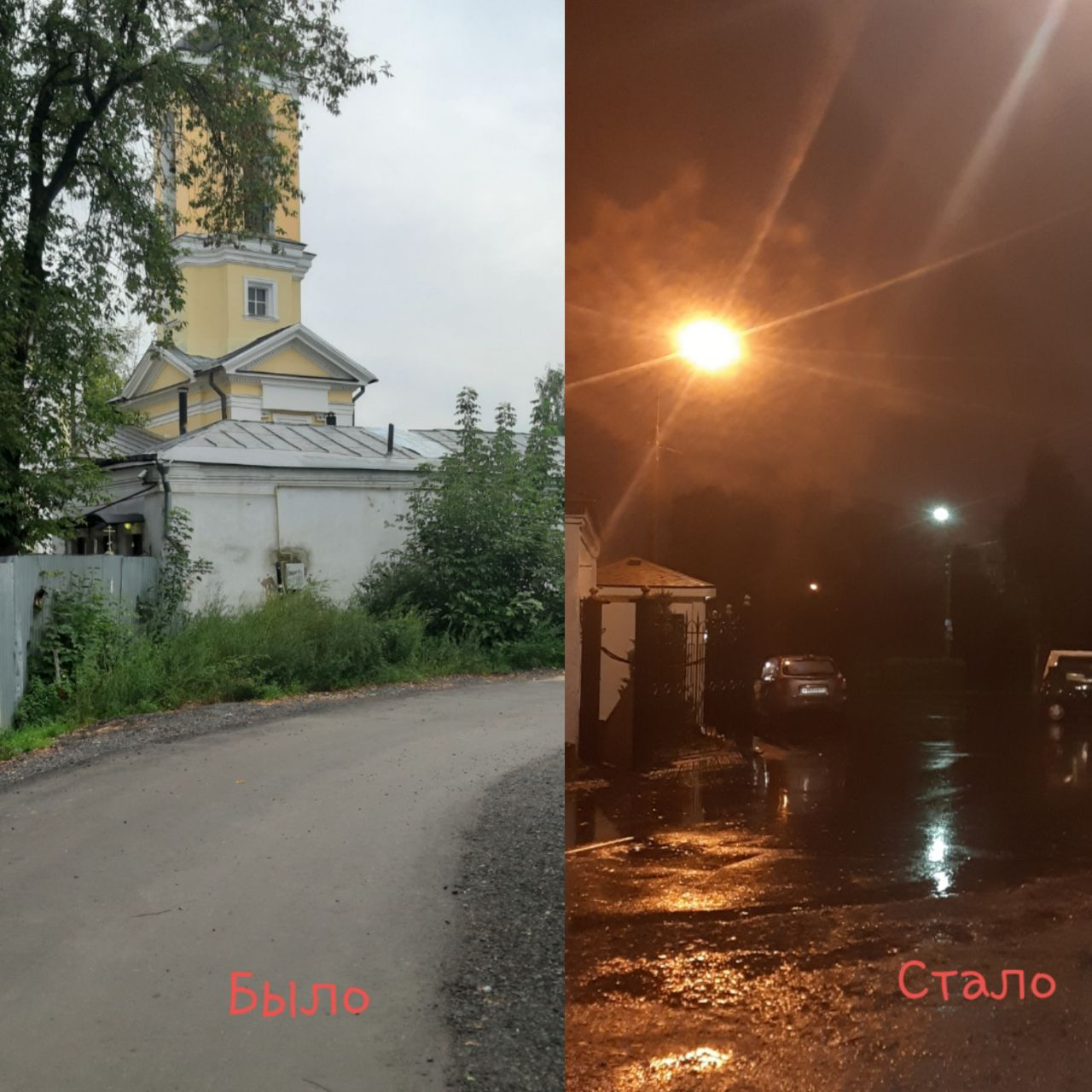 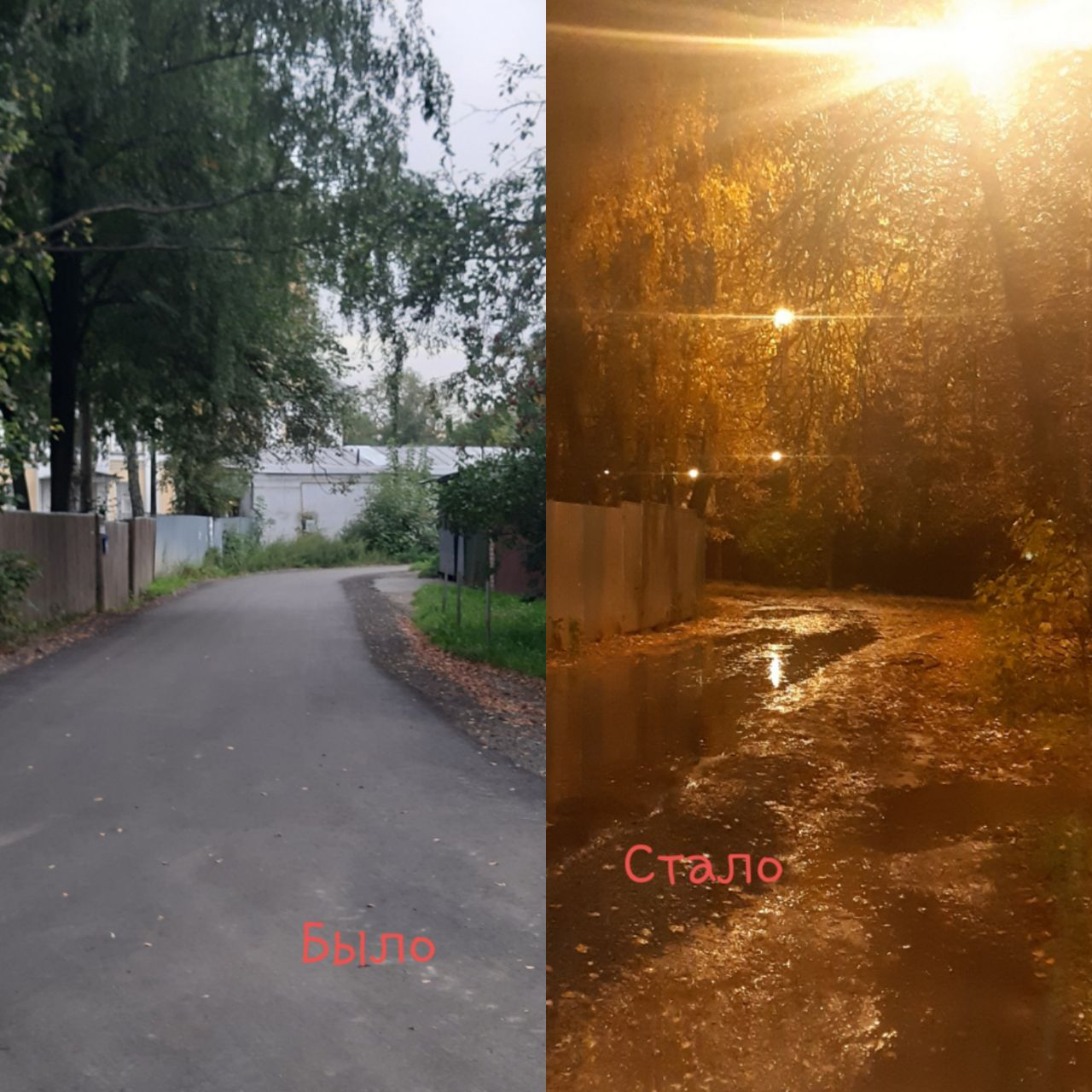 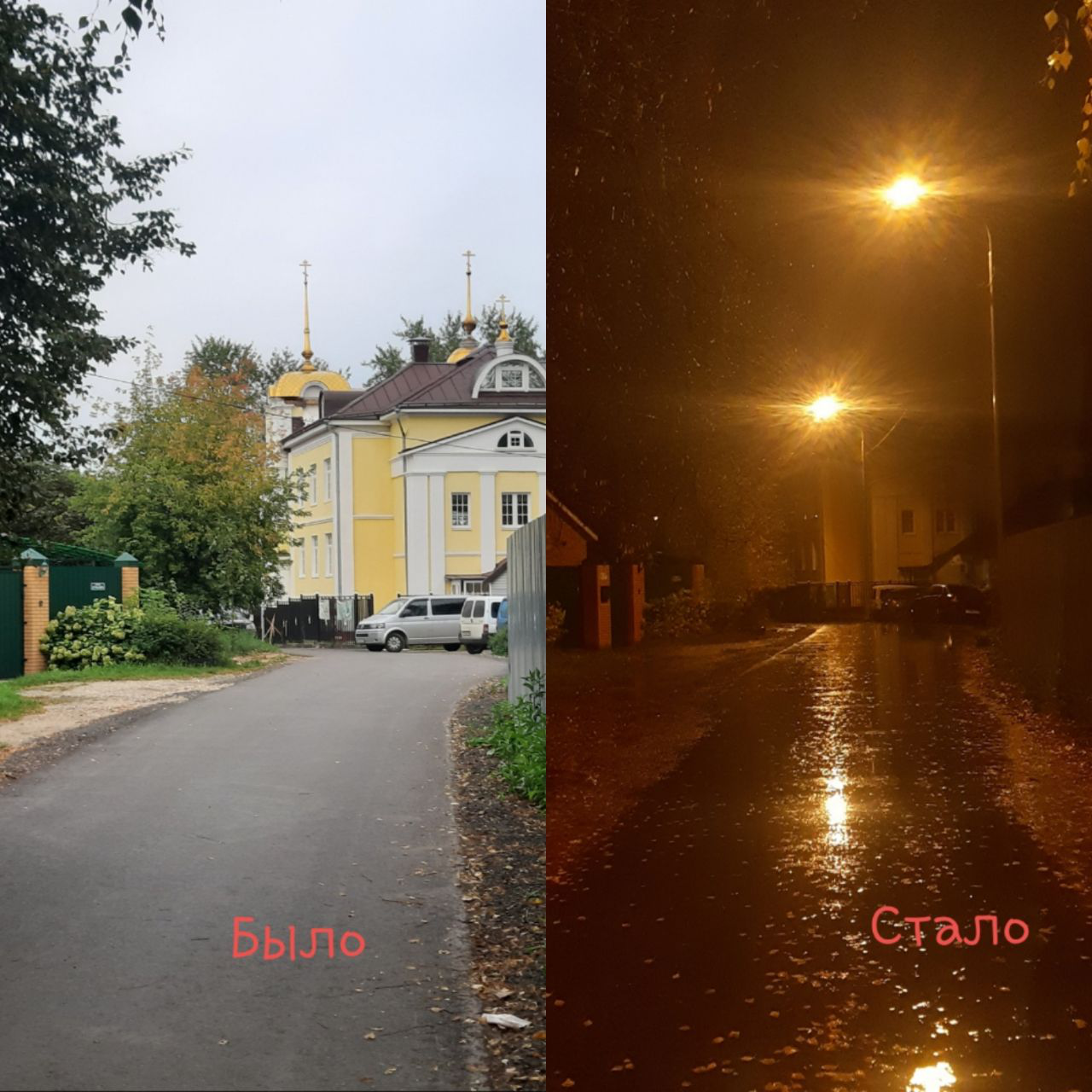 Прилыпек0хз5ел 9 –и «УТВЕРЖДЕНО»Решением Совета Общественной палаты г.о. Королев Московской областиот 22.10.2019 протокол № 21И.о. председателя комиссии «По ЖКХ, капитальному ремонту, контролю за качеством работы управляющих компаний, архитектуре, архитектурному облику городов, благоустройству территорий, дорожному хозяйству и транспорту» Общественной палаты г.о.Королев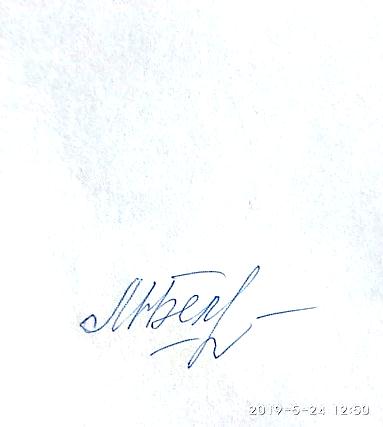 М.Н. Белозерова